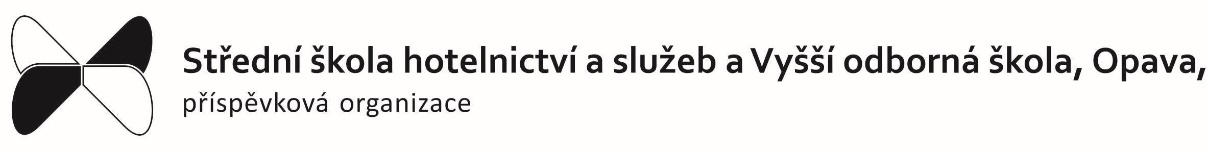 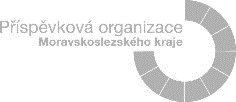 PŘIHLÁŠKA KE STRAVOVÁNÍ – ostatní strávníciZařízení školního stravování Matiční dům, Opava, Rybí trh 7-8, příspěvková organizaceStvrzuji svým podpisem, že jsem se seznámil/a s vnitřním řádem jídelny, který je k dispozici v jídelně ZŠS Matiční dům nebo 
na www.maticni.cz. Potvrzuji správnost údajů. Souhlasím se zpracováním osobních údajů v souladu s nařízením EU GDPR (General Data Protection Regulation).POKYNY PRO STRÁVNÍKA:Číslo účtu Zařízení školního stravování Matiční dům: 19-678370267/0100       variabilní symbol: Platba musí být připsána na účet ZŠS Matiční dům nejpozději do 28. dne předcházejícího měsíce. Prosím uvádějte u plateb vždy variabilní symbol, který slouží k identifikaci strávníka. Chybné uvedení, respektive neuvedení variabilního symbolu, může vést k nepřiřazení platby a tudíž neposkytnutí objednaných služeb strávníkovi.Možnosti přihlášení/změny stravy:webové rozhraní: www.maticni.czwebové rozhraní: https://www.strava.cz/strava/Stravnik/Prihlaseni?zarizeni=2893telefonicky: +420 553 714 807, +420 731 456 688e-mailem: maticni@sshsopava.czZměna stravy je možná do 14.45 hod předchozího dne.Cena obědů:zaměstnanci škol a ostatní cizí strávníci	110 Kčprosím nevyplňujte: VSJméno a příjmení strávníka:telefonní kontakt:Bydliště:Emailová adresa:Způsob úhrady: (preferovaný způsob úhrady prosím označte křížkem)Způsob úhrady: (preferovaný způsob úhrady prosím označte křížkem)Způsob úhrady: (preferovaný způsob úhrady prosím označte křížkem)Způsob úhrady: (preferovaný způsob úhrady prosím označte křížkem)Způsob úhrady: (preferovaný způsob úhrady prosím označte křížkem)hotovostplatební kartastravenkystravovací kartabankovní převod**pokud byla zvolena úhrada bankovním převodem, uveďte číslo účtu a kód banky:*pokud byla zvolena úhrada bankovním převodem, uveďte číslo účtu a kód banky:*pokud byla zvolena úhrada bankovním převodem, uveďte číslo účtu a kód banky:*pokud byla zvolena úhrada bankovním převodem, uveďte číslo účtu a kód banky:*pokud byla zvolena úhrada bankovním převodem, uveďte číslo účtu a kód banky:*vyúčtování případných přeplatků se bude zasílat na tento účet, a to k 31. 7.*vyúčtování případných přeplatků se bude zasílat na tento účet, a to k 31. 7.*vyúčtování případných přeplatků se bude zasílat na tento účet, a to k 31. 7.*vyúčtování případných přeplatků se bude zasílat na tento účet, a to k 31. 7.*vyúčtování případných přeplatků se bude zasílat na tento účet, a to k 31. 7.Datum zahájení stravování:V Opavě dne:podpis strávníka